PROBLEM 3DEH: MARCH – 2013STATEMENTTEAMS ARE CURRENTLY ADVANCING IN THIS DIRECTION (TOWARD YOU) FROM THE OPPOSITE END OF THE MINEYOU ARE LOCATED IN A FRESH AIR BASE5 PEOPLE ARE MISSINGMINE MAP IS UP TO DATEFAN IS OPERATIONALPOWER IS LOCKED OUT AND GUARDEDBACK UP TEAM IS AVAILABLEAGENCIES HAVE BEEN NOTIFIED AND ARE PRESENTMINE IS WALKING HEIGHTSUPPORTED BY ROOF BOLTS UNLESS OTHERWISE NOTEDMETHANE IS PRESENTCARBON MONOXIDE HAS BEEN DETECTEDLOW OXYGEN MAY BE FOUNDTEAM INSTRUCTIONSTEAMS EXPLORED FROM THE OPPOSITE END OF THIS MINE TO WITHIN 6 CROSSCUTS OF THIS FRESH AIR BASE.   SINCE YOUR TEAM IS WITHIN 6 CROSSCUTS OF THEOTHER TEAMS FURTHEST POINT OF ADVANCE, WE HAVE STOPPED EXPLORING FROM THE OPPOSITE END OF THE MINE.   ALL EXPLORED AREAS INBY AND OUTBY THIS AREA HAS BEEN DEEMED SAFE TO USE FOR VENTILATIONMAPS UPDATED TO SHOW THE OTHER TEAMS PROGRESSLOCATE THE MISSING PEOPLEBRING LIVE PEOPLE TO THE FRESH AIR BASEFAN CAN BE STARTED WHEN NEEDEDFAN CAN BE OPERATED BLOWING OR EXHAUSTINGFAN IS LOCATED ON SURFACE IN NUMBER 1 ENTRYYOU OPERATE THE FAN BY TALKING TO THE SUPERINTENDENTBRIEFING OFFICER’S STATION IS AIRTIGHT WHEN BRIEFING OFFICER IS IN IT!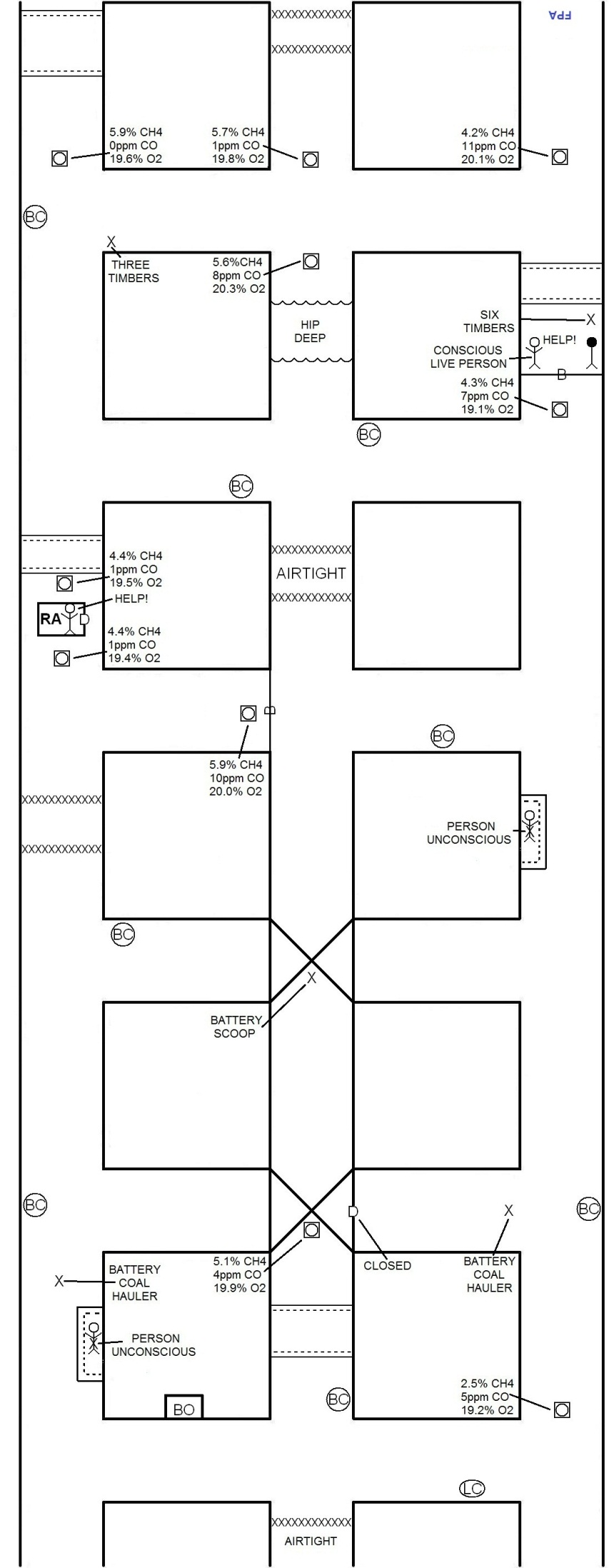 PROBLEM EXPLANATIONFAN CAN BE STARTED AND STOPPED.PROBLEM DOES NOT REQUIRE MINE BE EXPLORED IN ITS ENTIRETY.TEAM HAS THE MEANS TO RESCUE ALL SURVIVORS ONCE TEAM STOP 12 IS EXPLORED.TIMBERS AND BRATTICE CLOTH LOCATED IN WHAT WOULD BE TEAM STOP 13, ARE NOT NEEDED TO WORK THE PROBLEM.IF TEAM ADVANCES BEYOND TEAM STOP 12 BEFORE RECOVERING LIVE PERSONS THEY HAVE DELAYED PATIENT!IF TEAM ADVANCES BEYOND TEAM STOP 12 AND HAS NOT ENTER FIRST BARRICADE THEY HAVE EXCEEDED THE TWO CROSSCUT LIMIT!THREE VENTILATIONS ARE REQUIRED TO REMOVE PERSON IN THE REFUGE ALTERNATIVE.FOURTH VENTILATION IS REQUIRED TO REMOVE PERSON IN THE #3 BARRICADE.	***NOTE: Builds in each ventilation step may vary as long as air cannot move in any 			      area other than shown in ventilation step.USE TIMBERS FOUND IN THE NUMBER 3 BARRICADE TO TIMBER TO BODIES IN ELONGATED UNSAFE ROOF.MAPS REQUIRE FPA IF TEAM DOES NOT EXPLORE THE MINE IN ITS ENTIRETY!	***NOTE: There is no quitter in this problem.   Other team has explored any area that 	       might be in question!!!TEAM STOPS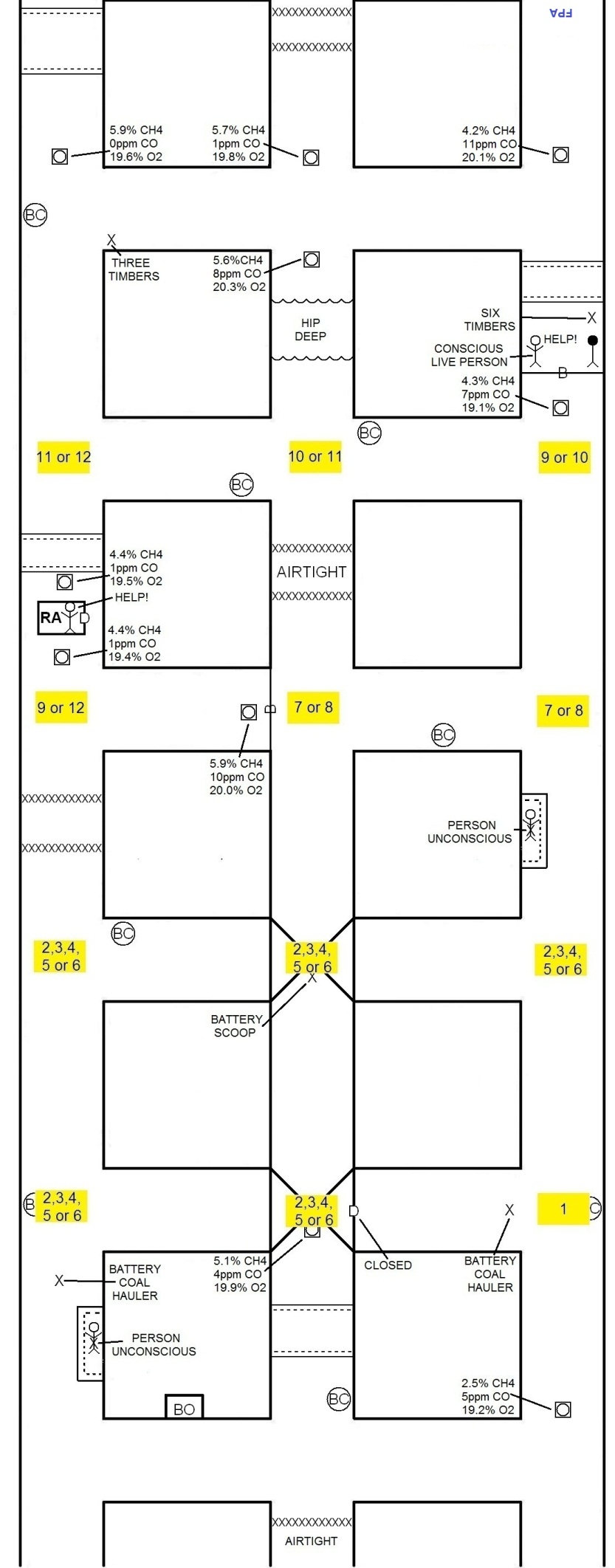 ENTERING FIRST BARRICADE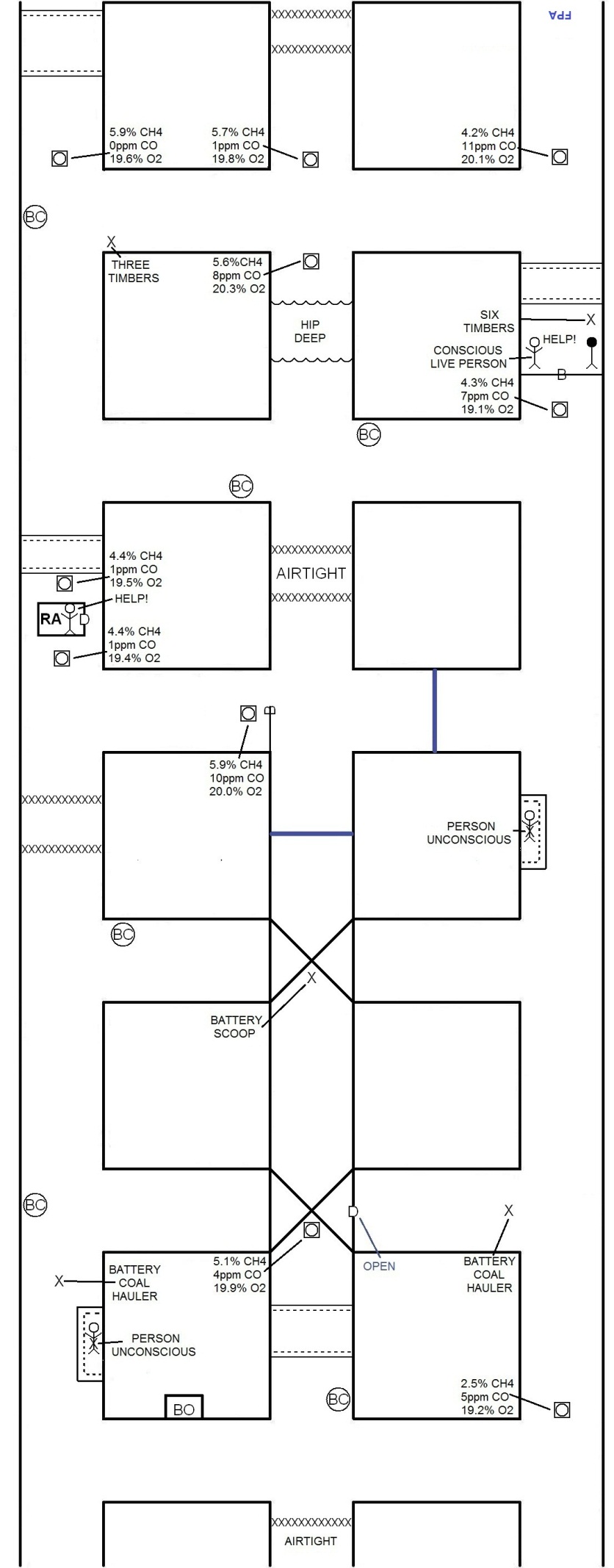 VENTILATION 1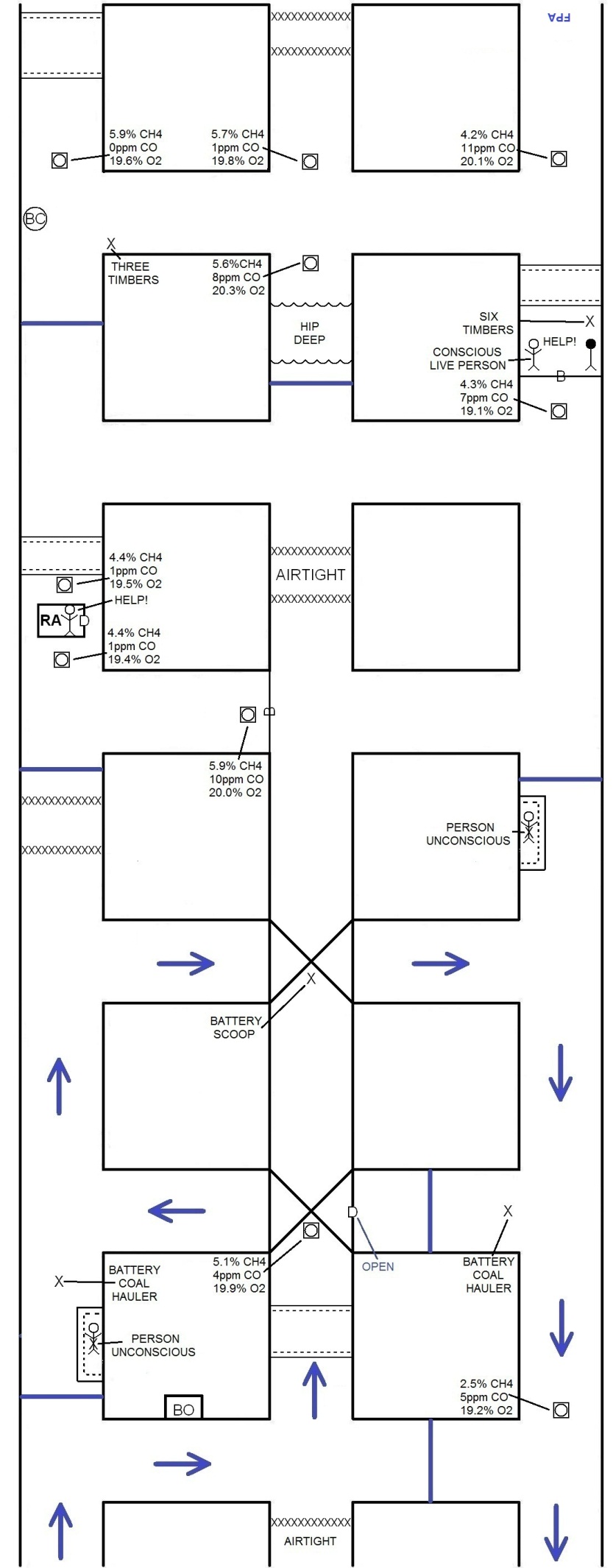 VENTILATION 2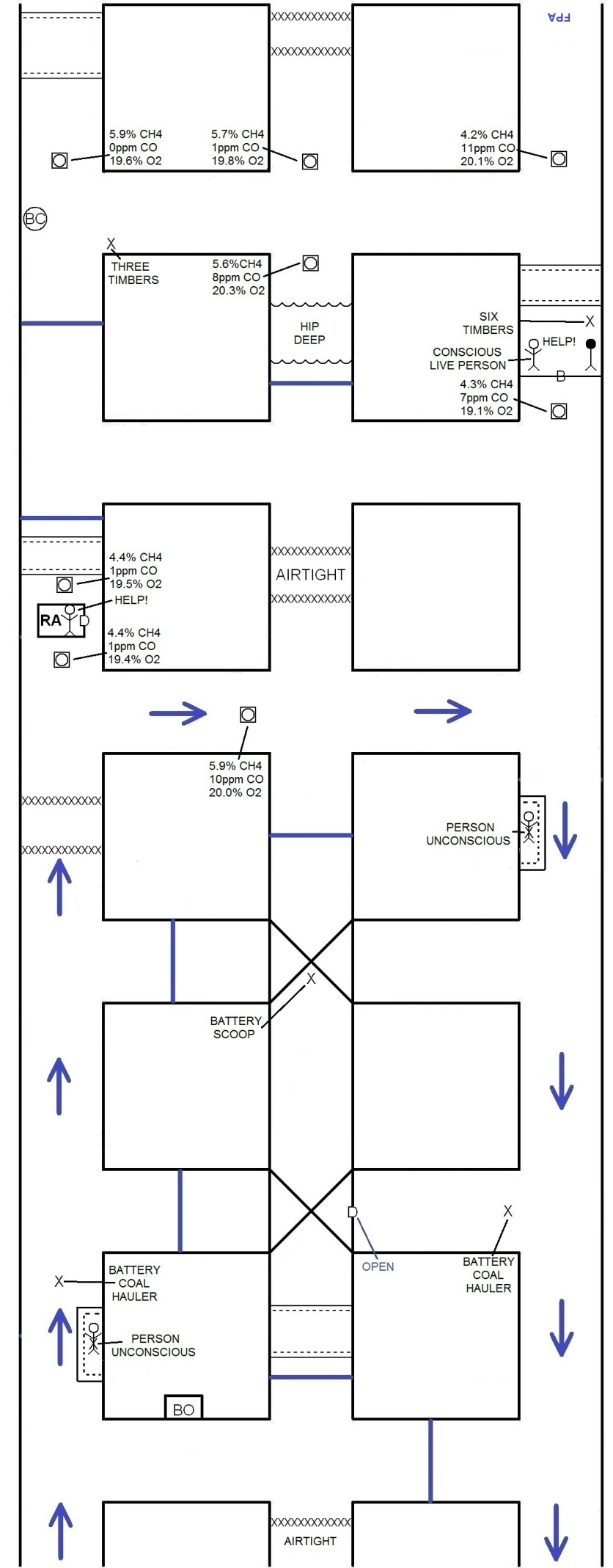 VENTILATION 3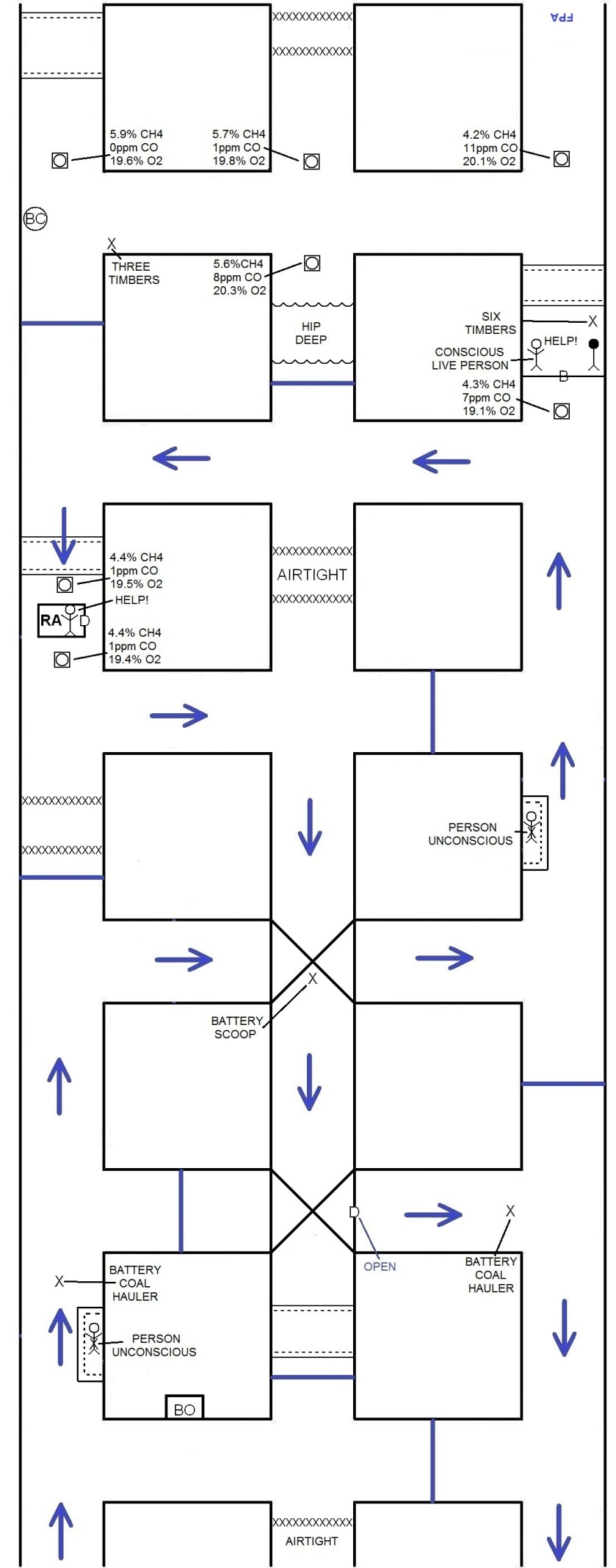 VENTILATION 4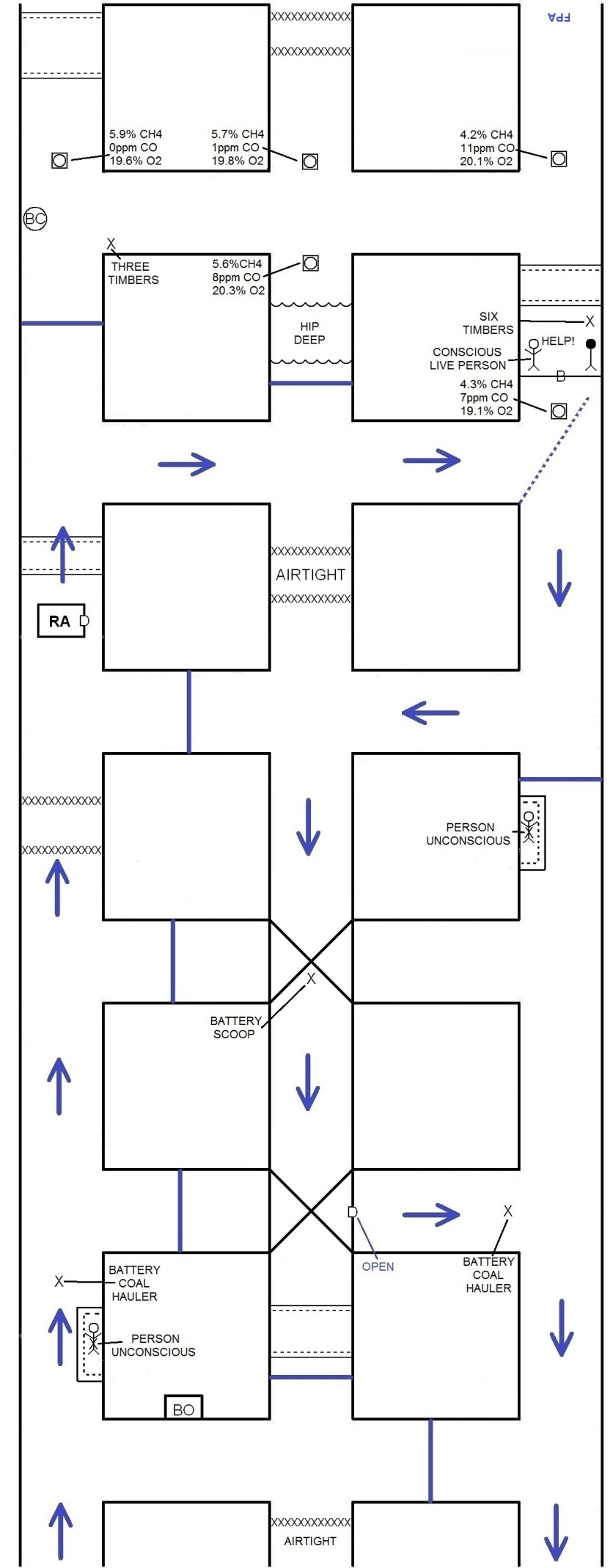 FPA AND ELONGATED UNSAFE ROOM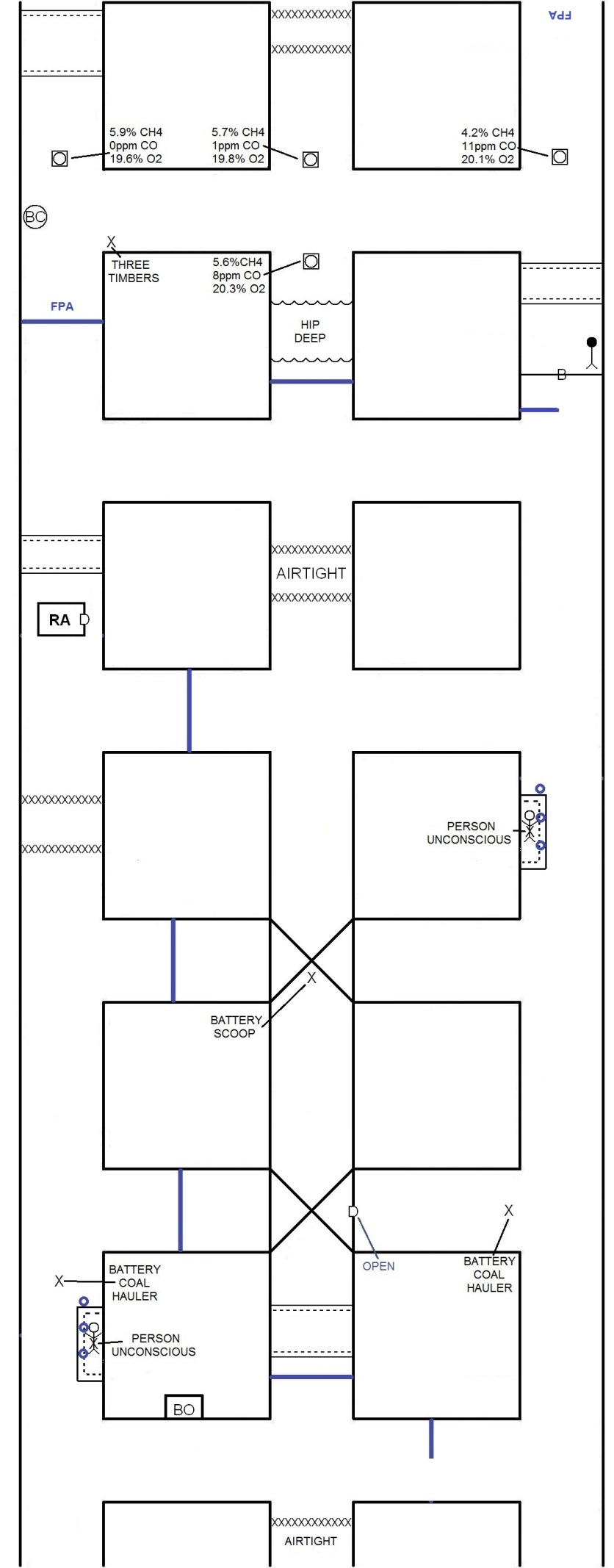 